Litter by AKC Ch Sporting Fields Come What May [Usa]
out of AKC Ch Terbo Clodagh Of Clannad [Usa]
Three Generation Pedigree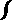 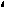 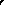 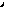 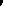 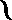 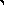 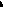 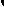 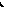 Puppy from this litterPuppy from this litterPuppy from this litterPuppy from this litterPuppy from this litterPuppy from this litterPuppy from this litterPuppy from this litterPuppy from this litterPuppy from this litterPuppy from this litterPuppy from this litter